        FORMULARIO DE INSCRIPCIÓN FERIA CIENTÍFICA 2017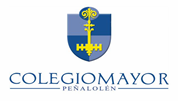 CATEGORÍA: PROYECTO TECNO-CIENTÍFICOComplete el siguiente formulario para participar en la feria científica; procure usar letra legible y sin borrones. Nombre alumnos responsables: ______________________________________________________     Curso: _______________________________________________________________      Curso: _______________________________________________________________      Curso: _________Título del Trabajo: ___________________________________________________________________________ Planteamiento del problema e importancia del trabajo:____________________________________________________________________________ ____________________________________________________________________________ ____________________________________________________________________________ ____________________________________________________________________________ ____________________________________________________________________________ ________________________________________________________________________________________________________________________________________________________ ________________________________________________________________________________________________________________________________________________________ ____________________________________________________________________________  Fundamentos conceptuales: ____________________________________________________________________________________________________________________________________________________________________________________________________________________________________________________________________________________________________________________________________________________________________________________________________________________________________________________________________________________________________________________________________________________________________________________________________________________________________________________________________________________________________________________________________________________________________________________________________________________________________________________________________________________________________________________________________________________________________________________________________________________________________________________________________________________________________________________________________________________________________________________________________________________________________________________________________________________________________________________________________________________________________________________________________________________________________________________________Objetivo:____________________________________________________________________________ ____________________________________________________________________________ ____________________________________________________________________________ Montaje de proyecto:Referencias.